Terminal Ascent Component BulletsHarness the world’s best all-range performance in every handload that leaves your press. New Federal Premium® Terminal Ascent™ component bullets’ bonded construction fuels deep penetration on close targets, while the patented Slipstream™ polymer tip initiates expansion at velocities 200 fps lower than comparable designs. The bullet’s long, sleek profile offers an extremely high ballistic coefficient, and its AccuChannel™ groove technology improves accuracy and minimizes drag. Now available in a full selection bullet weights and diameters for loading the most popular long-range cartridges.Features & BenefitsMatch-grade long-range accuracy in a bonded hunting bulletExtremely high ballistic coefficientExclusive Slipstream polymer tip helps flatten trajectories and initiate low-velocity expansionLess wind drift and dropAccuChannel groove technology minimizes dragCopper shank and bonded lead core retain weight for deep penetration at any rangePart No.	Description	UPC	MSRPPB264TA1 	264 cal., 130-grain component bullet, .263 G7 BC, 50-count	604544659474	$52.99PB277TA1 	270 cal., 136-grain component bullet, .247 G7 BC, 50-count 	604544659481	$52.99PB284TA1 	7mm 155-grain component bullet, .300 G7 BC, 50-count 	604544659498	$54.99PB308TA1 	308 cal., 175-grain component bullet, .258 G7 BC, 50-count 	604544659504	$54.99PB308TA2 	308 cal., 200-grain component bullet, .304 G7 BC, 50-count 	604544659511	$54.99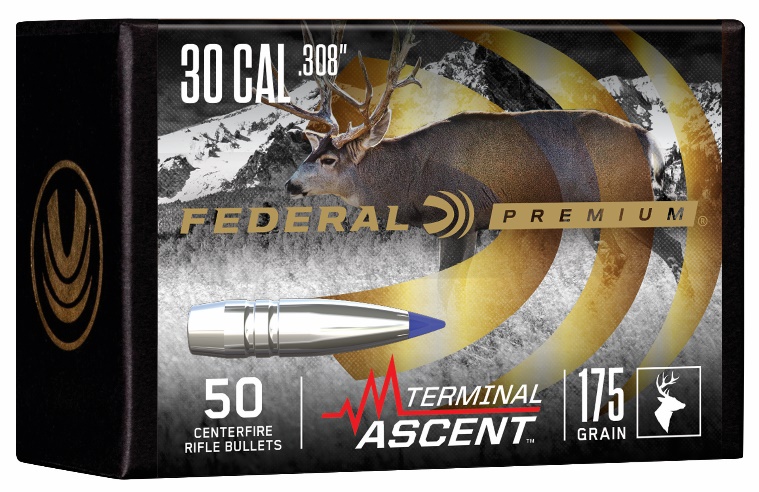 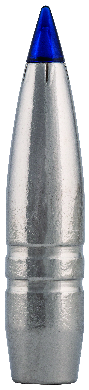 